Mestna občina Ljubljana, Mestni trg 1, Ljubljana objavlja na podlagi 22. člena Zakona o stvarnem premoženju države in samoupravnih lokalnih skupnosti (Uradni list RS, št. 86/10, 75/12, 47/13-ZDU-1G in 50/14, 90/14 – ZDU-1l, 14/15-ZUJFO in 76/15),JAVNO ZBIRANJE PONUDBZA ODDAJO – POSLOVNEGA PROSTORA V NAJEMVabimo vas, da oddate ponudbo.PREDMET ODDAJEPREDMET ODDAJE V NAJEM IN OPIS PREDMETA, KI SE ODDAJA V NAJEM:NOVO POLJE CESTA III 27 – ZAJČJA DOBRAVA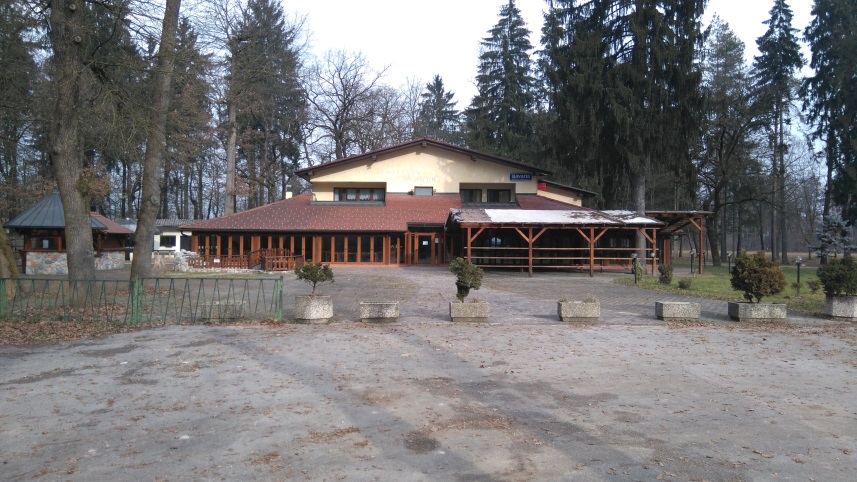 Nepremičnina na naslovu Novo Polje cesta III 27 – Zajčja dobrava, Ljubljana, ki v naravi predstavlja:Objekt v velikosti 726,08 m2Pomožni objekt v skupni velikosti 65,11 m2Pripadajoča zemljišča, ki jih lahko najemnik uporablja in sicer parc. št. 5/8, 5/12, 5/13, 5/14, 5/15 in 5/16 vse k.o. 1772 – Slape.        Za poslovni prostor je izdelana energetska izkaznica (D60-105 kWh/m2a).Poslovni prostor se oddaja v najem brez opreme. V primer gostinske dejavnosti bo moral najemnik pridobiti vsa potrebna dovoljenja (gradbeno dovoljenje, uporabno dovoljenje in obratovalno dovoljenje) ter druga potrebna dovoljenja.PONUDBENA CENA - NAJEMNINA:Najnižja ponudbena izhodiščna cena - najemnina za predmet najema znaša 1.460,00 EUR mesečno brez DDV. Uspeli ponudnik bo tisti, ki bo ponudil najvišjo najemnino za mesečni najem ponujene nepremičnine, vendar najmanj v višini ponudbene cene in hkrati najkvalitetnejšo ponudbo.POSEBNI POGOJI ODDAJE V NAJEM Mestna občina Ljubljana si pridružuje pravico, da o izbiri najugodnejšega ponudnika, poleg višine ponujene najemnine odloča tudi program, ki se bo izvajal v poslovnem prostoru. Razmerje med kriterijema je 50%  za višino ponujene najemnine in 50% za program, oz. najkvalitetnejšo ponudbo, ki se bo izvajala v poslovnem prostoru.          Komisija oceni program po sledečih kriterijih, in sicer: vsebina ponudbe, ki se bo izvajala v prostoru;ciljna skupina gostov;popestritev ponudbe v mestu Ljubljana oz na območju Zajčja dobrava.Najvišje možno število točk, ki jih lahko ponudnik dobi je 100 točk. Od tega 50 točk za višino ponujene najemnine in 50 točk za program, ki se bo izvajal v poslovnem prostoru. Ponudba mora biti z vidika potrošništva na visoki ravni, prepoznavna in privlačna ter primerna prostoru v središču mesta.Ponudnik svoje dosedanje izkušnje izkaže z referencami. Poslovni prostor je najemnik dolžan usposobiti za obratovanje z lastnimi sredstvi najkasneje v šest mesecih po primopredaji ključev. Vložena sredstva v obnovo bremenijo najemnika samega, zato bo moral podati pisno izjavo, da se odreka morebitnemu zahtevku za povrnitev vloženih sredstev. Najemnik mora začeti z opravljanjem dejavnosti najkasneje v šestih mesecih od dneva prevzema poslovnega prostora. Najemnik je oproščen plačevanja najemnine do pričetka opravljanja dejavnosti v poslovnem prostoru, vendar največ za dobo šest mesecev od zapisniškega prevzema ključev poslovnega prostora. Najemnik se zavezuje da bo pridobil vsa dovoljenja (gradbeno dovoljenje, uporabno dovoljenje in obratovalno dovoljenje), ki so po veljavni zakonodaji potrebna, za opravljanje dejavnosti, ki jo bo opravljal v poslovnem prostoru.Izbrani ponudnik ne bo upravičen do povrnitve kakršnihkoli vlaganj v poslovni prostor, niti ne pridobi nikakršnih pravic na poslovnem prostoru na podlagi vlaganj. Izbrani ponudnik predmeta tega javnega zbiranja ponudb ne bo smel oddati v podnajem.Objekt ni namenjen prenočevanju oz. nastanitveni dejavnosti.Najemnik mora sam poskrbeti za priklop na električno energijo,Najemnik mora skrbeti za red in čistočo v neposredni okolici objekta.Objekt in vrt morata biti dostop na tudi za invalide na vozičkih ter otroške vozičke.V kolikor se bo v objektu opravljala gostinska dejavnost  mora biti v skladu s pogoji Zdravstvenega inšpektorata RS in v skladu s HACCP standardi, prav tako se najemnik zavezuje, da bo skrbel, da gostinska dejavnost ne bosta hrupna in moteča za okolico skladno z določili Uredbe o ocenjevanju in urejanju hrupa v okolju (UR.l.RS, št. 121/04).Za uporabo zvočne naprave na morebitnih prireditvah mora organizator prireditve v skladu z Uredbo o načinu porabe zvočnih naprav, ki na shodih in prireditvah povzročajo  hrup (UR.l.RS, št. 118/05) pridobiti dovoljenje za začasno čezmerno obremenitev okolja s hrupom, ki ga izda MOL, Oddelek za gospodarske dejavnosti in promet, Trg MDB 7, Ljubljana. II POGOJI ZA ODDAJO PONUDBE IN VSEBINA PONUDBEZavezujoča ponudba mora vsebovati:1   Dokazilo o strokovni usposobljenosti za opravljanje dejavnosti oz.       1. za s.p.: priglasitveni list       2. za gospodarske družbe: izpisek iz sodnega registra, ki izkazuje zadnje stanje       3. za društva: odločbo o vpisu v register društev       4. za druge pravne osebe: izpisek iz drugega registra2  Opis programa, ki bi potekal v poslovnem prostoru in kratka      predstavitev do sedanje dejavnosti ponudnika ter reference.3  Pravne osebe (razen neposredni proračunski uporabniki – državni in občinski organi) in    samostojni podjetniki predložijo dokazilo o zagotovljenih finančnih sredstvih, in sicer:1. izjavo o solventnosti pri bankah, ki vodijo transakcijske račune,2. izjavo banke o morebitnem številu blokiranih dni vseh računov ponudnika v preteklem     letu,3. bilanco stanja za zadnje leto,4. bilanco uspeha za zadnje leto, obe na obrazcih AJPES.4  Vsi ponudniki (razen neposredni proračunski uporabniki) morajo predložiti original bančne     garancije za resnost ponudbe v višini treh izhodiščnih najemnin po  zahtevanem vzorcu, ki je priloga v razpisni dokumentaciji. Veljavnost  garancije mora biti vsaj  do 1.9.2018.5  Vsi ponudniki morajo predložiti izpolnjeno, podpisano in žigosano najemno pogodbo za najem poslovnega prostora za predmet javnega zbiranja ponudb, ki je sestavni del razpisne dokumentacije. V delu najemne pogodbe, ki se navezuje na poroka, izpolnijo podatke naslednji ponudniki: društva, zasebni zavodi, ustanove in gospodarske družbe z omejeno odgovornostjo (zakoniti zastopnik, ki je porok prej naštetih pravnih subjektov mora vlogi priložiti fotokopijo obeh strani veljavne osebne izkaznice oz. potnega lista ter fotokopijo obeh strani bančne kartice z razvidno številko osebnega računa). 6 Neposredni proračunski uporabniki predložijo izjavo predstojnika organa (ki oddaja ponudbo za najem) o zagotovljenih finančnih sredstvih v proračunu za plačilo najemnine ter za plačilo obratovalnih stroškov za poslovne prostore, ki jih najemajo. 7 – Izjava o ponujeni višini mesečne najemnine, ki ne sme biti nižja od ponudbene cene najemnine. 8 - izjavo ponudnika, da je seznanjen in da se strinja s pogoji in navedbami v razpisu9 – Izjavo o vezanosti na dano ponudbo do dne 1.9.2018.  POSEBNE DOLOČBE O POSTOPKU JAVNEGA ZBIRANJA PONUDBPonudbe prispele po razpisnem roku ter nepopolne ponudbe bodo izločene, ter se jih ne bo obravnavalo. Če komisija med ponudniki, ki so pravočasno oddali popolno vlogo, prejme več najugodnejših ponudb, lahko komisija:pozove vse najugodnejše ponudnike k oddaji nove ponudbe aliopravi z najugodnejšimi ponudniki dodatna pogajanja aliopravi med najugodnejšimi ponudniki javno dražbo, pri čemer za izklicno ceno določi ceno, ki so jo v svojih ponudbah ponudili najugodnejši ponudniki.Župan lahko kadarkoli ustavi začeti postopek oddaje do sklenitve pravnega posla brez vsakršne odškodninske odgovornosti. POGOJI NAJEMA:Poslovni prostor se oddaja za nedoločen čas.Najemnik ne bo imel pravice oddati poslovnega prostora v podnajem.Najemnik bo dolžan plačevati obratovalne stroške, stroške rednega vzdrževanja, stroške uporabe stavbnega zemljišča, stroške zavarovanj in druge stroške za katere se stranki dogovorita z najemno pogodbo.Najemnik ne bo upravičen do povrnitve kakršnihkoli vlaganj v poslovni prostor niti ne pridobi nikakršnih pravic na poslovnem prostoru na podlagi vlaganj.Najemnina, ki bo določena v najemni pogodbi se mesečno usklajuje z indeksom cen življenjskih potrebščin v RS. Najemnik po trenutno veljavni zakonodaji ne plačuje zneska DDV za najem poslovnih prostorov.Najemnik bo moral začeti z dejavnostjo najkasneje v 6 mesecih od dneva prevzema poslovnega prostora, če ni drugače določeno v posebnih pogojih najema.Najemnik bo dolžan plačevati najemnino do 25. v mesecu za tekoči mesec.Najemna pogodba., ki je priloga k razpisni dokumentaciji se lahko v nebistvenih sestavinah spremeni s soglasjem stranke oz. najemnika.NAČIN ODDAJE JAVNE PONUDBE IN ROK ZA ODDAJO PONUDBE:Ponudbe z dokazili pošljejo ponudniki PRIPOROČENO ali prinesejo OSEBNO v zapečateni pisemski ovojnici na naslov; MESTNA OBČINA LJUBLJANA, MESTNA UPRAVA, Oddelek za ravnanje z nepremičninami, Adamič-Lundrovo nabrežje 2, Ljubljana, z obvezno oznako na ovojnici "PONUDBA ZA NAJEM POSLOVNEGA PROSTORA –, »naslov poslovnega prostora ter obvezno številko poslovnega prostora« - NE ODPIRAJ".  Na zadnji strani ovojnice mora biti obvezno naveden naziv in naslov ponudnika.Rok za oddajo ponudb je do vključno dne 1.9.2017. Ponudbe bodo komisijsko odprte po preteku razpisnega roka. Nepopolnih ponudb in ponudb prispelih po razpisnem roku komisija ne bo obravnavala. Ponudnik, ki je oddal ponudbo, ki vsebuje vse sestavine ponudbe, ima pa pomanjkljivo dokumentacijo (velja samo za bančno garancijo), tako ponudbo dopolni do odpiranja ponudb, in sicer do 5.9.2017 do 13:00 ure.Ponudba in vsi dokumenti v zvezi s ponudbo morajo biti v slovenskem jeziku.       VI. POSTOPEK IZBIRE NAJUGODNEJŠEGA PONUDNIKAJavno odpiranje ponudb bo potekalo v torek dne 5.9.2017 ob 13:15 uri na naslovu: Adamič – Lundrovo nabrežje 2, 1000 LJUBLJANA, v sejni sobi št. 401.Predstavniki ponudnikov se morajo v primeru prisotnosti pri odpiranju ponudb izkazati s pooblastilom ponudnika.V primeru, da se na dan odpiranja zaradi nepredvidenega razloga komisija ne more sestati, se določi nov datum odpiranja ponudb, ki bo objavljen na spletni strani MOL , in sicer pod objavo predmetnega javnega zbiranja ponudb.Pravočasno prispele ponudbe bo obravnavala komisija za odpiranje ponudb, ki bo vse ponudnike obvestila o izboru oz. o nadaljevanju postopka v 15 dneh od dneva javnega odpiranja ponudb.Merilo za izbor najugodnejšega ponudnika je poleg višine ponujene najemnine tudi vsebina programa.       VII.  ROK VELJAVNOSTI PONUDBERok vezanosti na dano ponudbo je do dne 1.9.2018.      VIII.  JAVNA OBJAVAJavna objava za javno zbiranje ponudb za oddajo v najem je objavljena na spletni strani Mestne občine Ljubljana,  http://www.ljubljana.si/si/mol/razpisi-razgrnitve-objave/ od dne 28.7.2017 do dne 1.9.2018.       IX. INFORMACIJEOgled nepremičnine bo možen dne:Novo Polje cesta III 27 – Zajčja dobrava v četrtek dne 18.8.2017 ob 13:30 uri.Vsa dodatna pojasnila z zvezi z oddajo v najem dobite na Odseku za razpolaganje z nepremičninami, Adamič–Lundrovo nabrežje 2  (g. Miha Kastelic) v času uradnih ur (ponedeljek 8-12. in 13.-15. ure, sreda 8.-12. in 14.-16. ure ter petek 8.-12. ure), po e-pošti miha.kastelic@ljubljana.si ali po telefonu št. (01) 306-11-37.